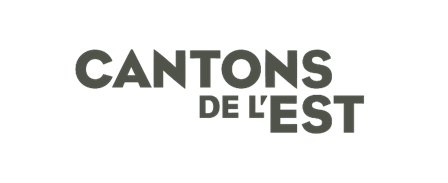 COMMUNIQUÉ DE PRESSE Pour diffusion immédiate 
Les Cantons-de-l’Est vibrent au rythme de l’hiver!Sherbrooke, le 23 novembre 2022 – Encore cette année, l’hiver s’annonce très occupé dans les Cantons-de-l’Est. Ce ne sont pas les occasions qui manquent pour jouer dehors, pour savourer des produits d’ici, pour se détendre au spa et pour séjourner dans l’un de nos fabuleux hébergements. Les visiteurs vont se réjouir d’apprendre que nos entrepreneurs ont usé de créativité pour bonifier l’expérience hivernale et voici plusieurs nouveautés à découvrir sur l’ensemble du territoire!Dévaler les pentesDes investissements majeurs chez Bromont, montagne d’expériencesUn nouveau belvédère au sommet du mont Brome pourra accueillir une quarantaine de skieurs en plus de leur offrir une vue panoramique sur les montagnes des Cantons-de-l’Est.  Un investissement de 600 000 $. De plus, 31 nouveaux canons ventilateurs s’ajoutent à la montagne; 18 canons ventilateurs ont été installés dans le haut de la Knowlton et 13 dans le haut de la Coupe du monde, un investissement de 4,1 M$. Dès cet hiver, les pistes Ottawa et la Petawawa seront enneigées et éclairées en soirée, question de prolonger le plaisir!   Un virage technologique au Mont-OrfordLe Mont-Orford rejoint plusieurs grandes stations de ski en intégrant la technologie d’identification par radiofréquence (RFID) cet hiver. L’époque du billet papier sera maintenant derrière nous afin d’introduire des cartes magnétiques numériques et rechargeables! Chacune des remontées mécaniques (mise à part, la Rapido) aura des arches avec portillons qui permettront de détecter la carte numérique et permettre aux gens d'embarquer dans les remontées. Des bornes de recharge seront disponibles à l'intérieur, à l'extérieur et même à la remontée du versant Giroux Est. Ceci réduira l'attente au service à la clientèle, et permettra de maximiser les efforts en termes de main-d'œuvre. Encore plus de neige au Mont SUTTON Le Mont SUTTON améliore son système d'enneigement encore cette année, pour un total de 5 millions de dollars investis depuis les 5 dernières années. Les clients seront heureux de savoir que le Mont SUTTON met en vente des cartes de 2, 3, 4 ou 5 billets à utiliser librement pendant la saison. De plus, les activités reprennent en force à la montagne. Ce sera le retour des après-skis avec artistes invités, des démos à la boutique, des activités de Noël, et de relâche ainsi que la traversée du lac au printemps!   De plus, le Mont SUTTON propose deux dispositifs de glisse qui rivalisent d’originalité pour varier l’expérience sur les pistes : le Yooner, qui ressemble à un kart des neiges et le Snowscoot, un hybride entre la planche à neige et le BMX. Investissement dans le système d’enneigement chez Destination Owl's Head Destination Owl’s Head a effectué des travaux majeurs pour faciliter la prise d’eau pour effectuer l’enneigement de ses pistes de ski. L’enneigement sera plus rapide et efficace, au grand bonheur des skieurs et planchistes qui pourront profiter d’une qualité de neige incroyable!L’EST GO  : Skiez 4 montagnes et économisez!Notre carte L’EST GO est de retour cette année! Vous aurez de nouveau la possibilité d’acheter des billets à prix réduit; économisez jusqu’à 32 % sur les prix journaliers. Achetez de 2 à 8 jours ski et dévalez les pentes de quatre stations majeures du Québec. Notre toute nouvelle technologie vous permettra skier directement sans passer par le service à la clientèle après avoir récupéré votre carte à votre première visite.Jouer dans la neige! Randonnées au clair de lune au Parc d’environnement naturel de SuttonCette nouvelle excursion permettra aux marcheurs de découvrir le mont Sutton sous la lueur des étoiles. Cette activité se déroulera à trois reprises cet hiver alors qu’un guide mènera des marcheurs au sommet de la montagne en soirée. Sur réservation.Une grande roue illuminera CoaticookL’inauguration d’une grande roue illuminée en plein centre-ville de Coaticook aura lieu le 9 décembre prochain lors d’une grande fête sous le thème Fire and Ice . L'activité se déroulera jusqu'au 9 janvier 2023. Organisé par Rues Principales, l’événement servira à amasser des dons pour le Centre d’action bénévole de la MRC de Coaticook qui offre des dépannages alimentaires tout au long de l’année.De nouveaux sentiers pédestres au mont Foster  Aménagé selon les plus hauts standards de respect des milieux naturels, le nouveau réseau de 4,5 km de sentiers au mont Foster à Saint-Étienne-de-Bolton offre aux communautés environnantes un accès privilégié et gratuit à un site protégé d’une haute valeur écologique.  Un nouveau sentier à Bolton-Est Il s’agit d’un nouveau sentier pédestre à voie unique, peu accidenté, d’une distance d'environ deux kilomètres. En chemin, les marcheurs traverseront un marais, un ruisseau et une érablière. Au bout du chemin se trouve un point d'observation qui permet d'admirer une chute. Ce sentier rustique sera ouvert à l'année. Les chiens sont permis en laisse. L’Estriade déneigée pour une 2e annéePour un deuxième hiver, l'a piste cyclable l’Estriade sera déneigée. De Granby à Waterloo, en passant par Shefford, 21 km de l'Estriade seront accessibles pour les marcheurs et les amateurs de vélo à pneus surdimensionnés.Le Parc Harold F. Baldwin (Mont Pinacle) ouvert pour l’hiverDès le début décembre, le mont Pinacle dans la Vallée de la Coaticook sera ouvert officiellement pour l’hiver avec une offre renouvelée de randonnée pédestre. Des crampons ou raquettes seront disponibles pour la location à la Halte du Pinacle (dépanneur). Le Parc de la Gorge de Coaticook  fait la fête en févrierTous les samedis de février, le Parc de la Gorge de Coaticook va s’animer. De nombreuses activités y prendront place. (Calendrier complet à venir...)De plus, essayez les nombreuses activités hivernales offertes au parc; raquette, marche hivernale, patin et fatbike. Et si vous voulez faire différent, essayez plutôt le jeu d’évasion en plein air Le Liéri, la trottinette des neiges, l’escalade de glace ou bien des promenades en traîneau à chiens (du 25 au 28 février 2023).Une expérience hivernale au Mont Expérience Hereford/Forêt Hereford Après une randonnée au cœur de la forêt Hereford, séjournez dans le refuge du Vieux Panache. Construit en 2019, le refuge est accessible en randonnée, en ski de montagne, en raquettes et à vélo de montagne. Sa grande galerie couverte et sa salle commune proposent un point de vue unique sur le mont Hereford.Profitez de l’hiver à la Station touristique Baie-des-Sables La Station de Lac-Mégantic offrira à ses visiteurs de se promener dans de magnifiques sentiers lumineux à la tombée de la nuit cet hiver. Pour les plus sportifs, il sera possible de faire du ski de randonnée alpine à la Station. L’ouverture de son centre de ski alpin est prévue le 17 décembre. Il est aussi possible d’y faire de la glissade sur tube, et de profiter des sentiers de ski de fond ainsi que les sentiers de raquette.Parc du Mont-Bellevue : plus de sentiers de randonnée  Deux nouveaux sentiers de randonnée s’ajoutent au réseau du Parc du Mont-Bellevue en plein cœur de Sherbrooke. Le sentier Les petites pattes a été pensé pour les familles et permet de faire une boucle d’initiation de 650 mètres. Alors que la Boucle du Sommet est un parcours plus difficile de 2,5 km.Des travaux sur les pistes de ski de fond au parc national du Mont-Orford Au parc national du Mont-Orford, d’importants travaux ont été réalisés afin de stabiliser le fond de terrain des pistes de ski de fond et pour refaire des ponts et ponceaux. Souvent, ce sont les travaux qui paraissent le moins qui ont le plus d’impact sur la qualité de l’expérience.Le sentier glacé de la promenade de la Baie-de-MagogTroquez vos bottes pour des patins puisque les Cantons-de-l’Est comptent plusieurs sentiers glacés et patinoires originales, notamment le sentier glacé aux abords du lac Memphrémagog. Tout le long de la promenade de la Baie-de-Magog, les visiteurs découvriront le parcours littéraire « Paroles d’ici », soit des paroles et des citations de 38 artistes d'ici sur des fanions et des banderoles. Vivez un safari hivernal à la Ferme Petits TorrieuxAu programme : visite des animaux de la ferme, feu de camp, randonnée en forêt, sentier de raquette et balade en tracteur. Vous pourrez aussi entrer vous réchauffer avec un bon chocolat chaud ou une tisane des bois dans notre nouvelle cabane à sucre. Observez les différentes étapes de la transformation du sirop d’érable et on termine le tout avec de bonnes crêpes dans le sirop d’érable!Nouveau sentier illuminé au Parc des Deux Rivières à East AngusÀ la tombée de la nuit, découvrez le sentier illuminé du Parc des Deux Rivières lors d’une promenade de 2 à 5 kilomètres... un moment absolument féerique! Idéal pour une balade en raquettes!Le Refuge Filles des bois à Stornoway  Filles des bois vous fera découvrir un refuge pour animaux sauvages et domestiques à Stornoway. Grâce à ces visites, elles souhaitent leur venir en aide en leur assurant les soins nécessaires pour leur permettre un éventuel retour en milieu sauvage. Ouvert le samedi - départ à 13 h.Les Soirées d’astronomie hivernales à l’ASTROLab du Mont-MéganticCet hiver, levez les yeux au ciel pour découvrir le plus beau spectacle des Cantons-de-l’Est; les soirées d’astronomie hivernales sont de retour à l’ASTROLab du parc national du Mont- Mégantic. En première partie, assistez au spectacle « La conquête des origines » à propos du télescope spatial Webb, l’instrument astronomique le plus complexe et le plus puissant jamais construit. Puis, en seconde partie, observez les étoiles à l’extérieur. Une balade gratuite à la lueur des flambeaux se déroule en soirée, une activité mémorable où la nature est à l’honneur. Une visite permettra aussi de constater les travaux d’infrastructures réalisés pour refaire une beauté à l’entrée du secteur de l’Observatoire.  
Des visites gourmandes  Magog accueille la nouvelle Microbrasserie des CantonsSon chef cuisinier, nul autre que Louis-Francois Marcotte, propose une cuisine fraîche, et diversifiée avec de l'excellente bière brassée sur place.  Cette nouvelle microbrasserie se trouve dans les anciens locaux du Pub du Pont.Inauguration de l’Économusée de la Fromagerie fermière La Station  Découvrez l’exposition permanente le Musée de la Fromagerie fermière qui permet de découvrir les dessous de la fabrication du fromage grâce aux panneaux d’interprétation. À l’intérieur de l’Économusée; espace d’accueil, mezzanine d’observation des salles d’affinage, multimédia, expérience multisensorielle immersive dans une salle de vieillissement du fromage et « orgue des senteurs de la ferme » vous introduisent au quotidien de la famille Routhier-Bolduc.La tournée des alcools à Granby À travers cette activité clés en main, La Cidrerie Autour de la pomme, la Distillerie la Chaufferie et l’Absintherie des Cantons vous feront découvrir des produits uniques et alléchants à travers la Tournée des alcools dans Granby et sa région. Dates : 26 novembre, 10 et 17 décembre. C’est le retour des soirées de contes à la microbrasserie Canton Brasse  Le conteur Steven SLAB animera des soirées de contes mythiques tous les premiers mercredis du mois, jusqu’en décembre. Une programmation variée : soirées d’humour, quiz, spectacles de musique, shows d’impro... Du nouveau à la Maison Boire de GranbyCertifiée « Fourchette bleue » par Exploramer,  la Maison Boire a maintenant accès à des produits protégés du fleuve Saint-Laurent. Sur leur menu, vous pouvez choisir du phoque ou de l’oursin vert! Également, le restaurant s’apprête à lancer trois nouveaux produits faits maison, les « Aliments Maison Boire »; huile de tournesol biologique infusée de basilic, de l’huile de tournesol biologique infusée au charbon et des oignons brûlés et marinés. Ces produits certifiés « Aliments du Québec » se retrouveront dans les épiceries en 2023.Profitez de l’hiver autrement!La magie des Fêtes au Spa Eastman Le Spa Eastman propose une retraite des fêtes entre le 19 décembre et le 8 janvier; promenade nocturne sous les étoiles, dégustation de vin, chocolat et chaga épicé, marche nordique en raquettes, concert de bol de cristal, ou concert de piano, thermothérapie... De plus, le chef Jean-Marc Enderlin a concocté des menus thématiques pour Noël et le jour de l’An. Pour ceux qui ont moins le cœur à la fête parce qu’ils vont passer Noël sans la présence d’un être cher... La retraite Noël sans toi vous accompagne dans ce cheminement pour réinventer Noël sans l’autre.Ouverture d’une nouvelle boutique à Orford pour la Savonnerie des DiligencesLe 9 décembre, la Savonnerie des Diligences ouvrira les portes de sa seconde boutique au 2259, chemin du Parc à Orford. Juste à temps pour les achats du temps des fêtes, il sera possible de s’y procurer des savons, shampoings, baumes à lèvres, beurres corporels, produits ménagers, etc... La savonnerie estrienne possède également une boutique à Eastman, une boutique en ligne ainsi que 350 points de vente à travers le Canada.Les paysages du Haut-Saint-François vu par les producteurs d’iciLa Galerie d'art Cookshire-Eaton présente l’exposition photo Trésors de la ruralité. Cette exposition de photos met en vedette les paysages agricoles du Haut-Saint-François, vu par des producteurs agroalimentaires ainsi que des photographes professionnels.Une programmation riche au Centre culturel East AngusLes spectateurs pourront assister à une variété de spectacles dont ceux de la chanteuse Laurence Jalbert le 21 janvier et de l’humoriste Simon Delisle le 18 mars.De nombreux spectacles à venir à WeedonCentre Culturel de Weedon présente une belle programmation automne-hiver. Au menu : Marie-Élaine Thibert, Ève Côté, Mario Jean, Simon Gouache, Émile Bilodeau, Laurent Paquin, Mathieu Pepper, Louis-Jean Cormier...Une nouvelle exposition au Centre Culturel Yvonne L. Bombardier à ValcourtCet hiver, découvrez les expositions d'arts visuels « Écosystèmes » par Margrethe Ulvik et Kylie Sandford, deux artistes estriennes.Une grande variété de spectacles à l’Espace Diffusion de CowansvilleAssistez à toute sorte de performances; musiciens, humoristes, théâtre, spectacles pour enfants dans cette salle de spectacles formule cabaret.Dormir à poings fermés  15 nouveaux Zoobox chez VertendreLe Vertendre à Eastman est heureux d'ajouter une nouvelle version de son fameux loft refuge Zoobox. L'entreprise ajoute 15 nouvelles unités autonomes en énergie. Elles auront notamment une roue d'hamster format humain pour générer de l'électricité, un mur de lite-brite géant, un grand lit suspendu, un bain sur roulettes, un mur d'escalade et bien plus.Vivez l’expérience du Domaine Lac Brompton en hiverLe Domaine Lac Brompton offre la location de chalets de luxe pouvant accueillir de 4 à 30 personnes. De nombreuses activités de plein air comme le fatbike électrique sont offertes dans ce décor enchanteur.Un nouveau chalet pour SÔ LODGES à Shefford Juste à temps pour le temps des fêtes, SÔ LODGES inaugurera un nouveau chalet avec 6 chambres pouvant accueillir jusqu’à 26 personnes. Trois autres constructions devraient débuter au printemps 2023. SÔ LODGES offre la location de luxueux chalets avec spas et saunas à l’orée des Cantons-de-l’Est et permet de rassembler associations, corporations, équipes, collègues, couples, amis ou familles sous un même toit le temps d’une escapade. Espace 4 Saisons : les chambres de la section Authentique rénovées  D’importantes rénovations ont été réalisées pour mettre au goût du jour les 28 chambres de la section Authentique (l’ancienne section) de l’Hôtel Espace 4 Saisons d’Orford (Pal+). Ces rénovations donnent un vent de renouveau au complexe hôtelier tout en conservant le cachet unique : accueil chaleureux, confort moderne… le tout en plein cœur de la nature! De nouveaux sites de prêts-à-camper au Camping du lac LysterLe camping du lac Lyster ajoute 20 nouveaux sites de prêt-à-camper équipés et chauffés pour la prochaine saison hivernale. Des tentes de style « prospecteur » et des kabines seront disponibles pour la location. Du camping d’hiver au Mont-HamLe nouveau secteur Boréal du Parc régional du Mont-Ham à Ham-Sud comporte 7 nouveaux espaces de camping sur plateforme de bois, idéal pour le camping d'hiver. Un endroit à découvrir avec vue sur la montagne.La Station du Chêne Rouge ouvert à l’année!Pour une première fois, la Station du Chêne Rouge dans le Canton de Hatley va ouvrir ses portes pour la saison hivernale.  La station offre la réservation de microchalets écologiques. Grâce à une connexion haute vitesse, la Station du Chêne Rouge offre la possibilité de faire du télétravail ressourçant près de la nature.Réouverture de l’Auberge OrfordC'est le grand retour de l'Auberge Orford qui a été complètement rénovée lors d'une fermeture temporaire. Cette auberge est située en face de la rivière Magog, à quelques pas seulement du centre-ville de Magog. La réouverture se fera prochainement.Du vélo et encore du vélo...  Le nouveau Vélodrome de Bromont, le seul au Québec!Le Vélodrome Sylvan Adams- Centre Multisports Desjardins est un lieu unique à Bromont où les adeptes de cyclisme se rencontrent, même durant l’hiver! Le bâtiment comporte une piste de vélo de 250 mètres, des corridors de course à pied et d’athlétisme, un espace réservé pour le BMX (pumptrack), une zone acrobatique, une salle de musculation et de spinning. Après deux années d’attente, la Coupe Québec de piste sera finalement de retour au Centre National de Cyclisme de Bromont, le 30 décembre prochain.Deux fois plus de vélos (fatbike) au parc national de la YamaskaOnze (11) nouveaux vélos à pneus surdimensionnés (fatbikes) ont été ajoutés pour cet hiver, ce qui permet au parc national de la Yamaska de doubler sa flotte. Enfourcher son vélo pour faire le Grand-Tour du réservoir Choinière, sur 19 km, est une excellente façon de découvrir les beautés naturelles du parc national en prenant un bon bol d’air frais. À propos de Tourisme Cantons-de-l’EstTourisme Cantons-de-l’Est est l’une des 22 associations touristiques régionales (ATR) du Québec et le mandataire officiel du ministère du Tourisme dans les Cantons-de-l'Est. Depuis 1978, Tourisme Cantons-de-l'Est a pour mission de favoriser le développement touristique de la région et faire la promotion de celle-ci sur les marchés québécois et internationaux. L’ATR regroupe plus de 500 membres répartis dans les 9 MRC et dans l’ensemble des secteurs de l’industrie touristique : hébergement, restauration, attraits, activités et événements. Au Québec, les Cantons-de-l’Est occupent le quatrième rang des régions les plus visitées avec plus de 10 millions de visiteurs annuellement engendrant 6,5 millions de nuitées et dépensant plus de 900M$. Le tourisme dans la région génère 20 000 emplois, ce qui en fait le 4e employeur en importance dans les Cantons-de-l'Est.
-30-  Site web	cantonsdelest.com   Source :	Shanny Hallé Coordonnatrice aux relations de presseTourisme Cantons-de-l’Est 819 821-1220 shalle@atrce.com 